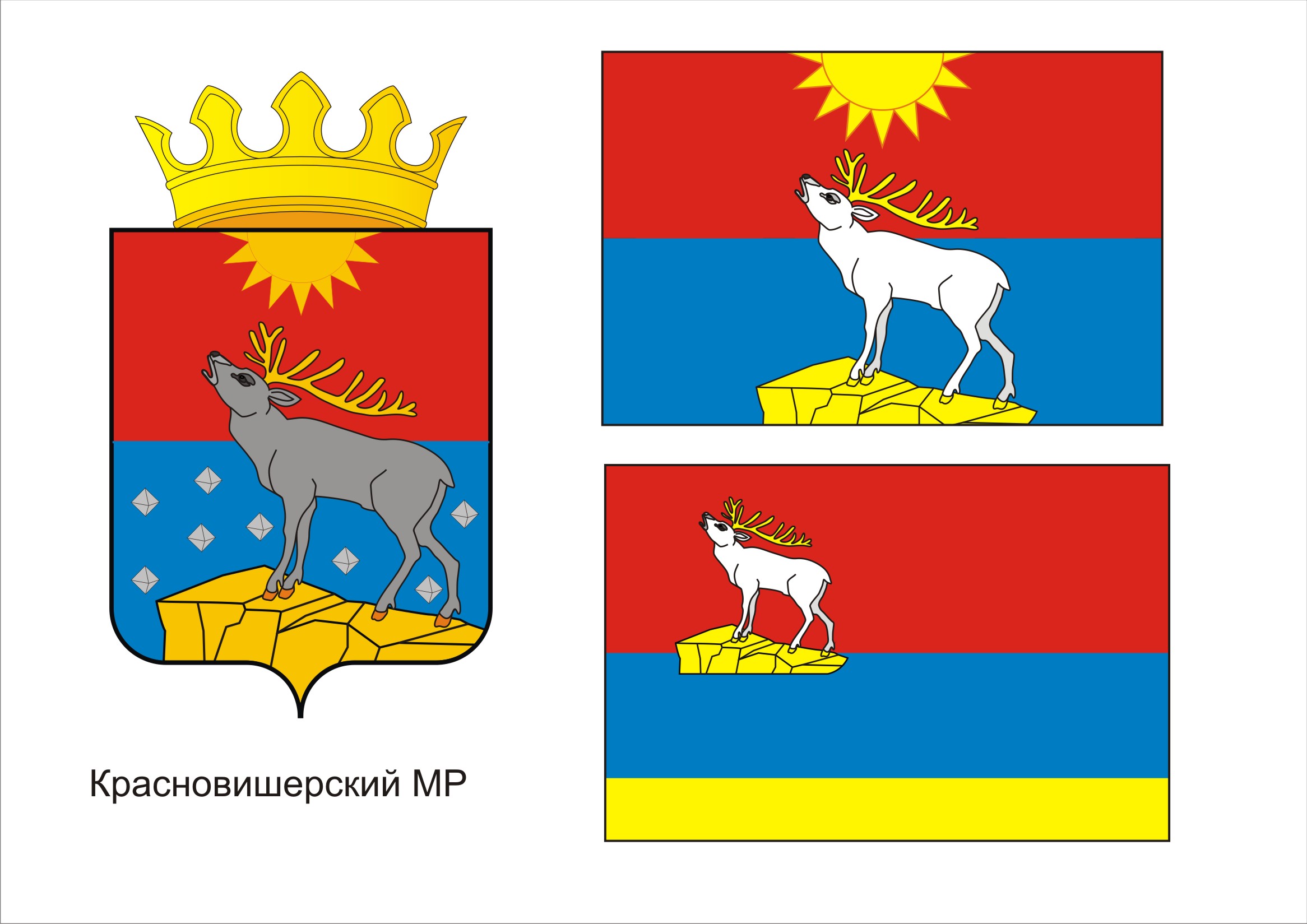 П О С Т А Н О В Л Е Н И ЕАДМИНИСТРАЦИИКРАСНОВИШЕРСКОГО ГОРОДСКОГО ПОСЕЛЕНИЯПЕРМСКОГО КРАЯ27.03.2015								            № 161О временном ограничении движения большегрузного транспорта по автомобильным дорогам общего пользования местного значения Красновишерского городского поселения Пермского краяВ соответствии с постановлением Правительства Пермского края № 9-п от 10 января 2012 года «Об утверждении Порядка осуществления временного ограничения или временного прекращения движения транспортных средств по автомобильным дорогам регионального или межмуниципального и местного значения в Пермском крае» в целях обеспечения безопасности дорожного движения и сохранности автомобильных дорог и дорожных сооружений на них от возможных разрушений в период возникновения неблагоприятных природно- климатических условий, в связи со снижением несущей способности конструктивных элементов автомобильных дорог, вызванной их переувлажнением в весенний период 1. Временно, с 01 мая . по 30 мая . включительно, ограничить движение транспортных средств общей массой более 10 тонн, без ограничения габаритных параметров транспортных средств:1.1 временное ограничение в весенний период не распространяется на:международные перевозки грузов;пассажирские перевозки автобусами, в том числе международные;перевозки продуктов питания, животных, кормовых культур, лекарственных препаратов, топлива (бензин, дизельное топливо, топочный мазут, газообразное топливо), семенного фонда, удобрений, почты и почтовых грузов;перевозки грузов, необходимых для предотвращения и (или) ликвидации последствий стихийных бедствий или иных чрезвычайных происшествий;транспортные средства Министерства обороны Российской Федерации, Министерства внутренних дел Российской Федерации, Министерства Российской Федерации по делам гражданской обороны и чрезвычайным ситуациям и ликвидации последствий стихийных бедствий;на транспортировку дорожно-строительной и дорожно-эксплуатационной техники и материалов, применяемых при проведении аварийно-восстановительных и ремонтных работ;2. Рекомендовать руководителям организаций и предприятий обеспечить завоз на период распутицы необходимого количества сырья, материалов, оборудования, семян, удобрений, товаров для торгующих организаций, топлива, ГСМ и других важнейших грузов.3. Отделу жилищно-коммунального хозяйства администрации городского поселения организовать по запросам физических и юридических лиц выдачу пропусков на проезд по муниципальным дорогам города для автомобилей с максимальной массой 10 тонн и выше, при условии компенсации ущерба за повышенный износ и разрушение автомобильных дорог в период весенней распутицы в соответствии с таблицей (прилагается). Пропуска выдавать по письменной заявке после предварительной оплаты их стоимости предприятиями, учреждениями, другими владельцами грузового транспорта.4. Рекомендовать МО МВД «Красновишерский» организовать круглосуточный  контроль  за соблюдением ограничения движения транспортных средств на муниципальных дорогах города.5. Отменить постановление «О временном ограничении движения большегрузного транспорта по автомобильным дорогам общего пользования местного значения Красновишерского городского поселения от 10.03.2015 г. № 120»6. Опубликовать настоящее постановление в районной газете АНО «Красная Вишера».7. Контроль за исполнением настоящего постановления оставляю за собой.Глава администрацииКрасновишерского городского поселения                                                                         Т.Г. ФедосимоваПриложениек ПостановлениюАдминистрации Красновишерскогогородского       поселенияот 27.03.2015 № 161Т А Б Л И Ц Аразмера частичной компенсации ущерба за повышенный износи разрушение автомобильных дорог в период временного ограничения движения транспортных средствМаксимальная масса транспортного средстваРазмер платы за проезд, руб.Размер платы за проезд, руб.Максимальная масса транспортного средствав течение сутокна 15 дней (период)От 10 до 20 т. включительно1401050От 20 до 30 т. включительно, в том числе автомобили-вездеходы1801350Свыше 30 т. 2401800